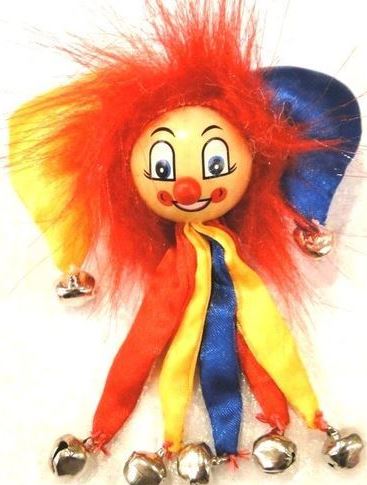 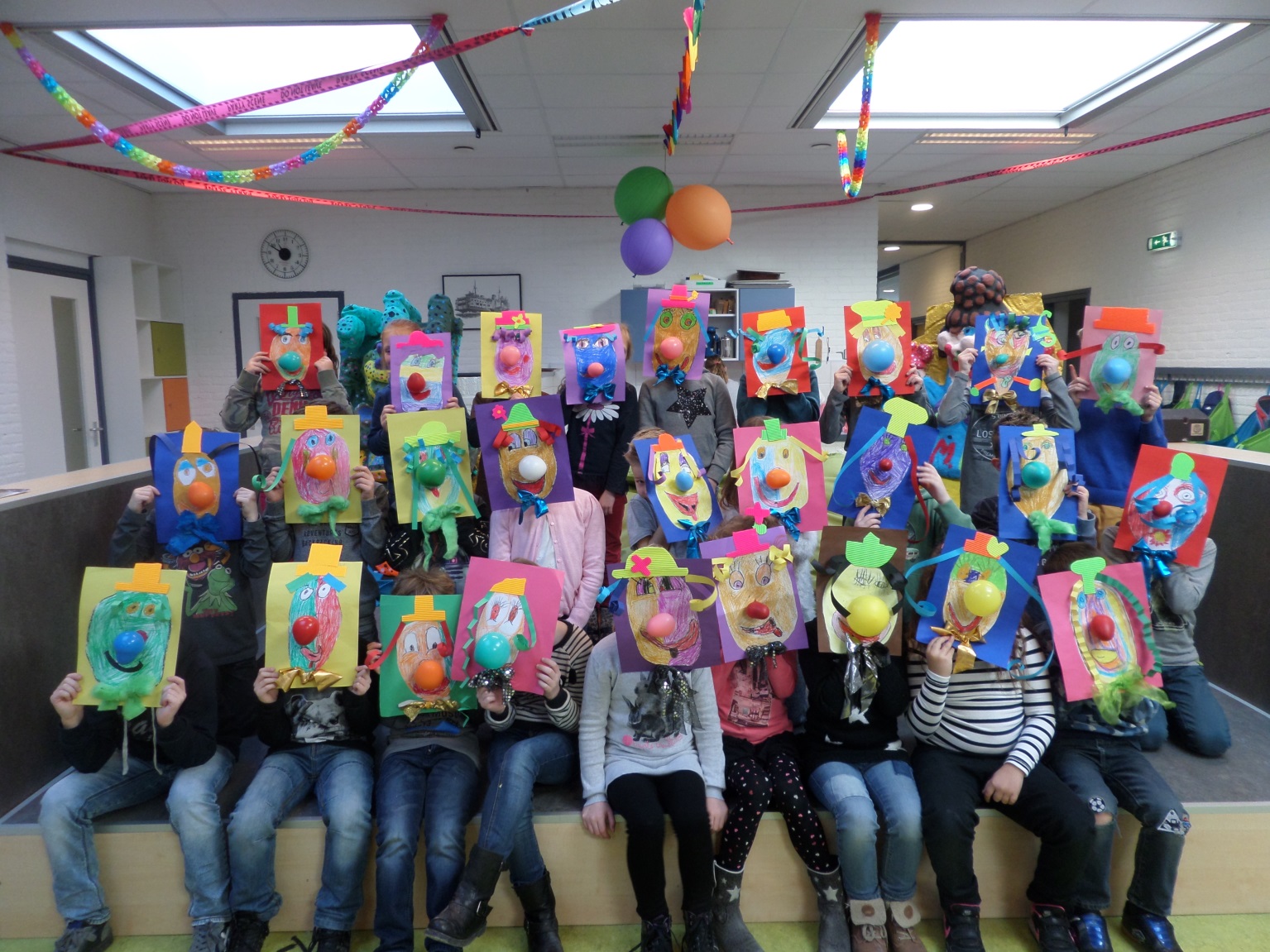 wij hebben clownsmaskers gemaakt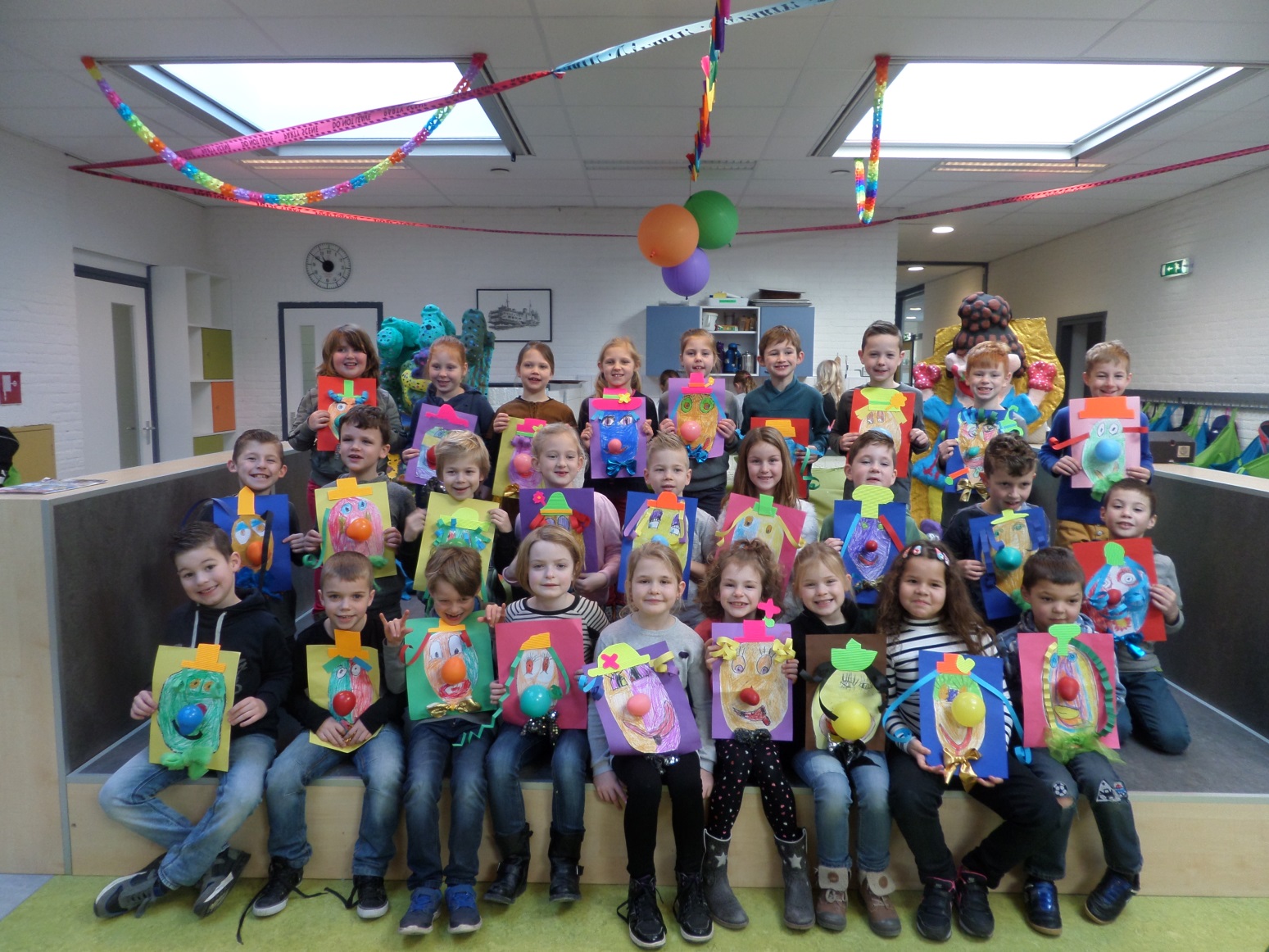 Kiekeboe!!!! Alààààf van groep 4          Wij wensen iedereen een gezellig carnavalsfeest!!!groep 4 verkleedt zich graag: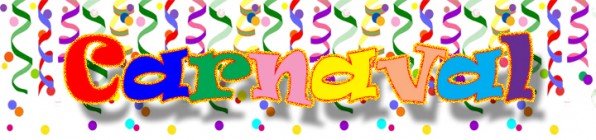 Nina: Spaanse danseres				Michon: Optimus primeJelte: Superman					Siem v/d B: Swat politieJill: Skelet						Meyke: ClownStijn: Nar							Laura: DanseresKaat: Chineesje					Lieke: LegervrouwJesse A: Politie					Siem v K: clownBriek: Legerman					Sem: PolitieIlonca: Cowgirl					Jesse H: Ninja TurtleVince: Boef met bivakmuts			Finn: Minion (Finnion)Gijs: Swat politie					Dylan: SpidermanBoaz: Brandweerman				Weronika: PoesJulia: Dansjuffrouw				Ilana: WortelHendrik: Legerman				Sophie: Bij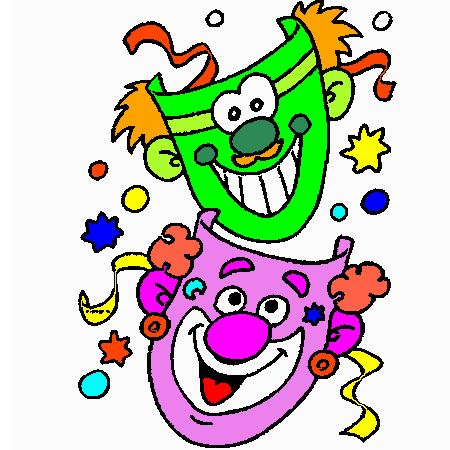 Anouk: VleermuisAlaaf!